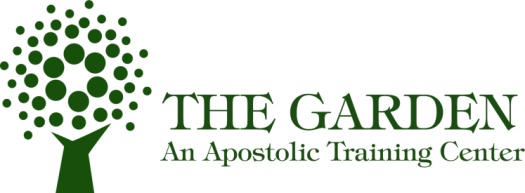 FeFe trabaja por medio del amor"…es la fe que trabaja por medio del amor." Galatas 5:6."…También puedo tener todo el conocimiento y tener una fe que mueva montañas. Pero si no tengo amor, no soy nada." 1 Corintios 13:2Dios está buscando fe"Ustedes fueron salvos gracias a la generosidad de Dios porque tuvieron fe. No se salvaron a sí mismos, su salvación fue un regalo de Dios. La salvación no es algo que ustedes hayan conseguido, pues nadie puede decir que se salvó a sí mismo. Nosotros somos obra de Dios, creados en Jesucristo para realizar las buenas obras que Dios ya planeó de antemano para que nos ocupáramos de ellas." Efesios 2:8-10"Nadie puede agradar a Dios si no tiene fe. Cualquiera que se acerque a Dios debe creer que Dios existe y que premia a los que lo buscan." Hebreos 11:6“…..Pero cuando el Hijo del hombre venga a la tierra, ¿encontrará aquí gente que crea en él?" Lucas 18:8“…—Les aseguro que ni en Israel he visto una fe tan grande." Lucas 7:6-10¿Qué es Fe?“Ahora bien, fe es la realidad de lo que esperamos. Es la prueba palpable de lo que no podemos ver." Hebreos 11:1"….Les digo que nadie que hable por el Espíritu de Dios es capaz de maldecir a Jesús. Tampoco se puede decir que «Jesús es el Señor», si no es por el ." 1 Corintios 12:3"Porque todo aquel que sea hijo de Dios vence al mundo. Nuestra fe nos ha dado la victoria sobre el mundo." 1 Juan 5:4Fe crea cosas que no sonRomanos 4:16-25Fe y la palabra de Dios"Así que la fe es el resultado de oír el mensaje. La gente oye el mensaje cuando alguien le habla de Cristo.”  Romanos 10:17Fe en Dios: amor"Y Jesús contestó: —Tengan fe en Dios. Les digo la verdad: Cualquiera que le diga a esta montaña: “Levántate y lánzate al mar” y no dude en su interior sino que crea que sucederá lo que dice, así se hará. Por eso les digo que cuando pidan algo en sus oraciones, pídanlo convencidos  de que ya lo han recibido y entonces todo lo que pidan será suyo.”  Marcos 11:22-24CrearRecibirHablarSantiago 3:1-122 Corintios 4:13Romanos 10:8-11Hebreos 10:22-23Mateo 12:34Hechos de feSantiago 1:22-23Santiago 2:14-26"recoger tu alfombra y camina, estira la mano, ir y presentate, surgen y vayan, nos miran, caminen"Fe perseveraMateo 17:20Romanos  4:16-18Isaias  2:6, 7Hebreos 11Lucas 18:1-8Genesis 32:26-291 Pedro 1:7Hechos 14:22Apocalipsis 13:10Santiago 1:3Colosenses 2:151 Timoteo  6:12La fe descanza Salmos  46:10Hebreos 4:1-12Isaias 40:31 2 Timoteo 1:12Fe a fe"La buena noticia acerca de Cristo revela el plan de Dios para traer justicia al mundo entero. Se está extendiendo de los que creen a los que van a creer,  está escrito: El aprobado por Dios, por la fe vivirá." Romanos 1:17Viendo su feMateo  9:2Mateo  2:5Mateo  9:29Lucas 7:50Hechos 14:9Col. 1:42 Pedro 1:1Galatas  3:5Tu fe te ha hecho sano Marcos 5:34Mateo  9:22Marcos 10:52Lucas 5:20Lucas 7:50Lucas 8:48Lucas 17:19Lucas 18:42Poca feMateo  6:30Mateo  8:26Mateo 17:17-20Lucas 8:25Lucas 12:28Mateo 14:31Mateo  16:8Gran feMateo 8:10Mateo 15:28Ten fe no dudesMateo  17:20Mateo  21:21Santiago 1:6Aumento de fe1 Corintios 12:9Colosenses 1:231 Tesalonicenses 1:82 Tesalonicenses. 1:32 Corintios 10:15Lucas 17:5Santiago 2:52 Pedro 1:5Efesios 6:16Lleno de fe Hechos 6:5Hechos 11:24Hebreos 10:22No hay fe Marcos 4:40Lucas 8:25Que no falle tu fe Lucas 22:32Apocalipsis 2:Unidad de la feEfesios 4:13